My Local Environment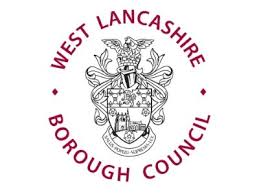  West LancashireTaskUsing your iPad, computer or laptop, research some interesting statistical (number) facts within West Lancashire and create a fact file. You could research the population of different areas within West Lancashire and compare them over the years. Have they increased or decreased? 